КИЇВСЬКИЙ УНІВЕРСИТЕТ ІМЕНІ БОРИСА ГРІНЧЕНКА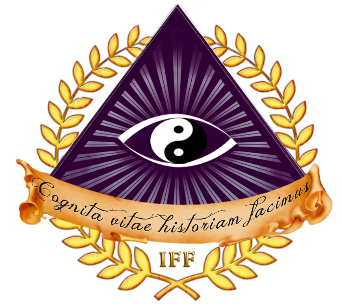 ІСТОРИКО-ФІЛОСОФСЬКИЙ ФАКУЛЬТЕТРАДА СТУДЕНТСЬКОГО САМОВРЯДУВАННЯ04212, м. Київ, вул. Тимошенка, 13-Б, каб. 523ПРОТОКОЛ  №8
Засідання Ради студентського самоврядування«07» грудня 2020 року
13 год. 15 хв.


м. Київ вул. Маршала  
Тимошенка, буд. 13-б, каб. 523
прим. Київського університету
імені Бориса ГрінченкаПрисутні: 11 членів Ради студентського самоврядування ( Додаток №1 до Протоколу №8)Головуючий засідання: Виконуючий обов’язки голови Ради студентського самоврядування – Лісовський Олександр Олександрович.Секретар засідання: Махоніна Аріна Олександрівна.ПОРЯДОК ДЕННИЙПро підготовку та проведення мафії «Нікому не можна вірити».Питання 1. Про підготовку та проведення мафії «Нікому не можна вірити».	   СЛУХАЛИ: Ляпіна Кирила Родіоновича, щодо проведення мафії у режимі онлайн.ВИРІШИЛИ:  Провести вищевказаний захід.Про проведення і підготовку заходу «Підводячи підсумки року».Питання 2. Про проведення і підготовку заходу «Підводячи підсумки року».СЛУХАЛИ: Ляпіна Кирила і Лавренову Юлю, щодо проведення заходу в режимі онлайн.ВИРІШИЛИ:  Провести вищевказаний захід.Головуючий засідання    Лісовський О.О.Секретар засідання Махоніна А.О.Додаток №1 до Протоколу №8
Засідання Ради студентського самоврядування 
від «07» грудня 2020 рокуРеєстр учасників засідання Ради студентського самоврядування  Головуючий засідання    Лісовський О.О.  Секретар засідання    Махоніна А. №Призвище, імя, по батьковіПосадаПідпис1.Голова РСС2.Член РСС3.Член РСС4.Член РСС5.Член РСС6.Член РСС7.Член РСС8.Член РСС9.Член РСС10.Член РСС11.Член РСС